ツアー参加申込書申込日：平成30年　　　　　　　月　　　　　　日【商品名】　　　砺波市移住体験ツアー　～冬の砺波暮らし編～【開催日】　　　平成30年2月10日（土）～　11日（日）　1泊2日【申込み方法】　　　下記の必要事項をご記入の上、E-mail／FAX／郵送　いずれかの方法で（一社）砺波市観光協会までお申し込みください。（1/30（火）必着）イベント企画TEAM1073(チームとなみ)よりお知らせ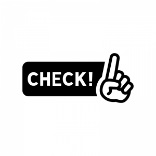 翌日 2/12（月）も祝日ですので、「まだまだ足りない、もっと見て回りたい」という方のために、希望者は一名様\1,000で延泊可能です。丸一日フリーで周ったり、お客様のご希望に応じてお勧めのスポットをご紹介致しますので、ご興味のある方はお気軽にお問い合わせ下さい！※ツアー自体は2/11(日) 15:00 閉会式＆送迎までとなります。それ以降についてはツアーには含まれませんのでご移動等はご自身でお願いいたします。また、複数の方からの延泊希望があった場合は、ツアー中と同じく男女別の相部屋利用となりますのでご容赦下さい。（その際には砺波市の職員も宿泊します。）延泊を希望される場合はお名前と人数をご記入のうえ、「ツアー参加申込書」と一緒に　E-mail／FAX／郵送　いずれかの方法で本紙をご提出ください。【参考情報】タクシー　：となみ観光交通（株）TEL：0120-45-1073　http://tonami-kanko.jp/　　　　　　　チューリップ交通　TEL：0763-82-0169　　　　　http://www1.coralnet.or.jp/ist/レンタカー：ニコニコレンタカー砺波駅前店　TEL：0763-32-7670　　　　　　　 http://www.2525r.com/store-00285-001.php延泊を希望します。氏名：　　　　　　　　　　　　　　　　　　　　　　　　　　　　　　　　　　　　　　　人数：　　　　　　　　　　　　　　　　　　　　　　　　　　　　　　　　　　　　　　名【お問合せ先】　　　　　　　　　　　　　　　　　　イベント企画　TEAM1073（チームとなみ）（砺波市役所　企画調整課内)TEL：0763（33）1111ふりがな氏 名生 年 月 日生 年 月 日生 年 月 日年 齢性 別続柄靴のサイズふりがな氏 名生 年 月 日生 年 月 日生 年 月 日年 齢性 別参加区分靴のサイズ氏 名(代表者)S・H　　　　　　年　　　　　月　　　　日S・H　　　　　　年　　　　　月　　　　日S・H　　　　　　年　　　　　月　　　　日男・女本人cm氏 名(代表者)S・H　　　　　　年　　　　　月　　　　日S・H　　　　　　年　　　　　月　　　　日S・H　　　　　　年　　　　　月　　　　日男・女大・中高・小cm氏 名(同行者)S・H　　　　　　年　　　　　月　　　　日S・H　　　　　　年　　　　　月　　　　日S・H　　　　　　年　　　　　月　　　　日男・女cm氏 名(同行者)S・H　　　　　　年　　　　　月　　　　日S・H　　　　　　年　　　　　月　　　　日S・H　　　　　　年　　　　　月　　　　日男・女大・中高・小cm氏 名(同行者)S・H　　　　　　年　　　　　月　　　　日S・H　　　　　　年　　　　　月　　　　日S・H　　　　　　年　　　　　月　　　　日男・女cm氏 名(同行者)S・H　　　　　　年　　　　　月　　　　日S・H　　　　　　年　　　　　月　　　　日S・H　　　　　　年　　　　　月　　　　日男・女大・中高・小cm氏 名(同行者)S・H　　　　　　年　　　　　月　　　　日S・H　　　　　　年　　　　　月　　　　日S・H　　　　　　年　　　　　月　　　　日男・女cm氏 名(同行者)S・H　　　　　　年　　　　　月　　　　日S・H　　　　　　年　　　　　月　　　　日S・H　　　　　　年　　　　　月　　　　日男・女大・中高・小cm氏 名(同行者)S・H　　　　　　年　　　　　月　　　　日S・H　　　　　　年　　　　　月　　　　日S・H　　　　　　年　　　　　月　　　　日男・女cm氏 名(同行者)S・H　　　　　　年　　　　　月　　　　日S・H　　　　　　年　　　　　月　　　　日S・H　　　　　　年　　　　　月　　　　日男・女大・中高・小cm以下、代表者のみ記入　　　　　　　　　　　　　　　　　　　　　　　　ふりがな以下、代表者のみ記入　　　　　　　　　　　　　　　　　　　　　　　　ふりがな以下、代表者のみ記入　　　　　　　　　　　　　　　　　　　　　　　　ふりがな以下、代表者のみ記入　　　　　　　　　　　　　　　　　　　　　　　　ふりがな以下、代表者のみ記入　　　　　　　　　　　　　　　　　　　　　　　　ふりがな以下、代表者のみ記入　　　　　　　　　　　　　　　　　　　　　　　　ふりがな以下、代表者のみ記入　　　　　　　　　　　　　　　　　　　　　　　　ふりがな以下、代表者のみ記入　　　　　　　　　　　　　　　　　　　　　　　　ふりがな以下、代表者のみ記入　　　　　　　　　　　　　　　　　　　　　　　　ふりがな住所〒〒〒〒〒〒〒〒TEL（自宅）TEL（携帯）FAXE-mail集合場所富山駅南口(電車・バス)　　　　　□ 砺波駅南口(電車・バス)　　　　　□ 砺波散居村ミュージアム(お車)富山駅南口(電車・バス)　　　　　□ 砺波駅南口(電車・バス)　　　　　□ 砺波散居村ミュージアム(お車)富山駅南口(電車・バス)　　　　　□ 砺波駅南口(電車・バス)　　　　　□ 砺波散居村ミュージアム(お車)富山駅南口(電車・バス)　　　　　□ 砺波駅南口(電車・バス)　　　　　□ 砺波散居村ミュージアム(お車)富山駅南口(電車・バス)　　　　　□ 砺波駅南口(電車・バス)　　　　　□ 砺波散居村ミュージアム(お車)富山駅南口(電車・バス)　　　　　□ 砺波駅南口(電車・バス)　　　　　□ 砺波散居村ミュージアム(お車)富山駅南口(電車・バス)　　　　　□ 砺波駅南口(電車・バス)　　　　　□ 砺波散居村ミュージアム(お車)富山駅南口(電車・バス)　　　　　□ 砺波駅南口(電車・バス)　　　　　□ 砺波散居村ミュージアム(お車)【お申込み先】（一社）砺波市観光協会 移住体験ツアー担当宛　　　〒939-1388　富山県砺波市宮沢町3-9FAX：0763-33-7669   TEL：0763-33-7666   E-mail：info@tonami-kankou.org  富山県知事登録　地域限定2号　 国内旅行業務取扱管理者　齊藤浩美